Program Overviewプログラムの概要Griffith University 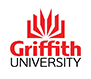 University of Alberta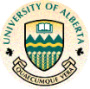 創立founded in 1971founded in 1908運営形態public university (国立大学)public university(国立大学)ロケーションState of Queensland (クイーンズランド州),オーストラリア東海岸Province of Alberta (アルバータ州),カナダ西部学生数約43,000人約37,000人キャンパスGold Coast campus (ゴールドコースト市)　※昨年度はNathan campus（ブリスベン市）Edmonton, South-main campus (エドモントン市)夏休み留学プログラムESL (English as a Second Language) プログラム (語学研修)ESL (English as a Second Language) プログラム (語学研修)EST (English for Science and Technology) プログラム (実践科学英語研修)EFN（English for Nursing）プログラム（看護学生向け英語研修）対象全学部生・大学院生ESL：全学部生・大学院生EST：工学部・応用生物科学部2、3、4年または自然科学技術研究科1、2年EFN：医学部看護学科学部生・大学院生定員なし　　　　なし　　　　※EST/EFNについては、参加希望者が少ない場合、実施されない可能性有り期間5週間（8月19日 (土) ~ 9月23日 (土)） 　※移動日含む（成田国際空港発着）ESL/EFN：4週間（9月4日（月）～9月30日（土））※移動日含む（関西国際空港発着）EST：5週間（8月28日（月）～10月1日（日））※移動日含む（成田国際空港発着）宿泊ホームステイ（＋3食）ホームステイ（＋3食）参加にあたって求める英語基準なしESL/EFN：なしEST：TOEIC650点相当以上を推奨（点数が足りない場合は、事前にご相談ください）岐阜大学での事前研修実施しません　　　　　　※参加者事前顔合わせの機会は有り実施しません　　　　　　※参加者事前顔合わせの機会は有り単位2単位（全学共通英語単位）（予定）ESL：2単位（全学共通英語単位）（予定）EST/EFN：調整中留学研修修了証書YesYes留学プログラム費用A$ 4,430  (約 \400,000)    　　国際送金手数料　約￥20,000ESL/EFN：C$3,590  (約 \360,000)      	EST：C$4,260  (約 \430,000)国際送金手数料　約￥20,000留学プログラム費用に含む* Orientation オリエンテーション* English language proficiency test　英語力試験* Student class materials pack　クラス材料パック* Student ID card/Internet access (campus)　学生証・インターネットアクセス (学内)* GU Certificate & report　修了証書* Homestay accommodation/3 meals　ホームステイ+3食* Airport transfers　空港の出迎え・送迎* GU staff 24-hour emergency contact　24時間緊急連絡* Orientation オリエンテーション* Placement test プレースメントテスト* Tuition/textbooks授業料・テキスト* Homestay accommodation/3 meals　ホームステイ+ ３食* All scheduled events　全てのスケジュールされたイベント* UofA Certificate of Completion 修了証書* Airport pickup and drop-off　空港の出迎え・送迎* オプショナルツアー（別料金）C$775（約78,000円）週末2泊3日ロッキー山脈・宿泊と食事航空運賃約￥150,000円約￥250,000円　※ESTのみ：帰国時、カナダでホテルに1泊宿泊費用を含め、約￥250,000円となる見込み。留学の準備代金電子渡航認証 (eTA) 費用：AUS$ 20 (約\2,000,有効期間：1年)海外旅行保険：約\8,000～\10,000電子渡航認証 (eTA) 費用：C$ 7 (約\700) (有効期間：5年)海外旅行保険：約\8,000～\10,000滞在費用(個人差がある）交通費 (地元周辺)：  ￥8,000～\16,000  *ホームステイ先による娯楽・旅費：　　　　￥16,000～￥20,000贈り物・お土産：　　￥5,000～\15,000その他：　　　　　　￥5,000～￥15,000交通費 (地元周辺)：　￥6,000~\10,000  *ホームステイ先による娯楽・旅費：　　　 　￥10,000～\20,000贈り物・お土産：　   ￥5,000～\20,000その他：　　　　　　 ￥10,000奨学金制度岐阜大学短期海外研修奨学金（9万円）に応募可。岐阜大学短期海外研修奨学金（9万円）に応募可。追加でEST参加者は、JASSOより16万円受給可能（ただし、条件有りかつ13名まで）